ROKIŠKIO RAJONO KŪNO KULTŪROS IR SPORTO CENTRAS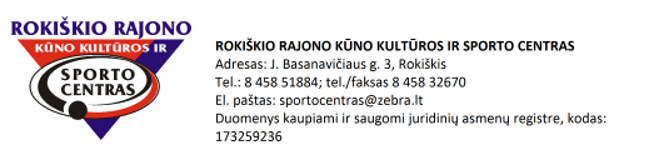 VARŽYBŲ ATASKAITAVARŽYBŲ PAVADINIMAS : Jaunučių ir vaikų lengvosios atletikos varžybos	„AUKŠTAITIJOS TAURĖ 2020“ II etapasVARŽYBŲ VIETA:                                    PanevėžysVARŽYBŲ DATA :    2020-02-14IŠVYKIMO         LAIKAS  10.00 val.PARVYKIMO     LAIKAS 18.30 val.REZULTATAI       ASMENINIAI:TRENERIS            Rimantas Šinkūnas                             (Vardas, Pavardė, Parašas)  Eil. Nr.VARDAS, PAVARDĖRUNGTISREZULTATASVIETATRENERIS1.Iveta Butkevičiūtė U-16Tolis3,968V.Čereška2.Ugnė Kuzmickaitė U-1660m9,6923V.Čereška3.Ugnė Kuzmickaitė U-16Tolis3,7510V.Čereška4.Saulė Galvydytė U-16Aukštis1,50IIV.Čereška5.Gabija Marčiulionytė U-16Rutulys6,94IIIV.Čereška6.Aronas Rinkevičius U-14Rutulys10,33IIR.Šinkūnas7.Aronas Rinkevičius U-1460m8,55IIR.Šinkūnas8.Gabrielė Matiukaitė U-16Rutulys7,13IIR.Šinkūnas9.Eitvydas Butkys U-14Tolis3,428R.Šinkūnas10.Eitvidas Turčinskas U-16Rutulys13,57IR.Šinkūnas11.Justas Meilus U-16Rutulys12,67IIR.Šinkūnas12.Rugilė Petronytė U-14Rutulys9,40IR.Šinkūnas13.Paulius Pupelis U-14Rutulys8,294R.Šinkūnas14.Domas Vilkevičius U-14Rutulys8,105R.Šinkūnas